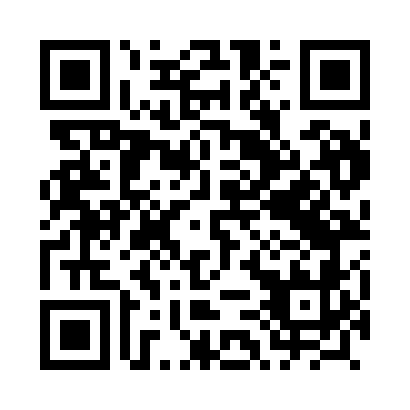 Prayer times for Kopernia, PolandWed 1 May 2024 - Fri 31 May 2024High Latitude Method: Angle Based RulePrayer Calculation Method: Muslim World LeagueAsar Calculation Method: HanafiPrayer times provided by https://www.salahtimes.comDateDayFajrSunriseDhuhrAsrMaghribIsha1Wed2:495:1212:355:417:5910:122Thu2:465:1012:355:428:0010:153Fri2:435:0912:355:438:0210:174Sat2:395:0712:355:448:0410:205Sun2:365:0512:355:458:0510:236Mon2:325:0312:355:468:0710:267Tue2:295:0212:355:478:0810:298Wed2:265:0012:355:488:1010:329Thu2:224:5912:345:498:1110:3510Fri2:204:5712:345:508:1310:3911Sat2:194:5512:345:508:1410:4212Sun2:184:5412:345:518:1610:4213Mon2:184:5212:345:528:1710:4314Tue2:174:5112:345:538:1910:4415Wed2:174:5012:345:548:2010:4416Thu2:164:4812:345:558:2110:4517Fri2:164:4712:345:568:2310:4618Sat2:154:4512:345:568:2410:4619Sun2:154:4412:355:578:2610:4720Mon2:144:4312:355:588:2710:4721Tue2:144:4212:355:598:2810:4822Wed2:134:4112:356:008:3010:4923Thu2:134:3912:356:008:3110:4924Fri2:124:3812:356:018:3210:5025Sat2:124:3712:356:028:3310:5026Sun2:124:3612:356:038:3510:5127Mon2:114:3512:356:038:3610:5228Tue2:114:3412:356:048:3710:5229Wed2:114:3312:366:058:3810:5330Thu2:114:3312:366:058:3910:5331Fri2:104:3212:366:068:4010:54